Please check the appropriate box:	  Statement of Revocation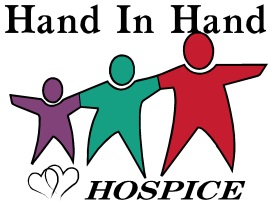 I hereby revoke my election for Medicare/Medicaid/Private Insurance coverage of hospice care for the remainder of the current election period. I understand that:By revoking the hospice benefit, I am forfeiting the remainder of the days in that period.I can enroll in hospice any time in the future that I am determined to be eligible for hospice coverage.The Medicare/Medicaid/Private insurance benefits waived at the time of election will automatically resume on the effective date of this revocation.__________________________Effective date of Revocation	  Transfer / Change of Designated Hospice ProviderI hereby request to no longer receive hospice services from Hand In Hand Hospice, 1201 W. 12th Avenue, Emporia, KS 66801 and wish to transfer hospice services to:      _____________________________________________________________________________________________________________     Name of Agency     ____________________________________________________________________________________________________________     Address      _____________________________      			_____________________________   Phone Number of Agency        	        	Effective Date of TransferIf I am a Medicare/Medicaid patient, I understand that changing to another Medicare/ Medicaid certified hospice program, one time in each period, does not result in loss of benefit days. I hereby authorize release of medical information to the above hospice providerPatient or Authorized Representative					DateRelationship to PatientHand In Hand Representative						Date